This policy statement sets out The Bourne Academy arrangements for managing access of providers to students here for the purpose of giving them information about the provider’s education or training offer. This complies with the school’s legal obligations under section 42B of the Education Act 1997.Student entitlement:All students in year 8-13 are entitled to:Find out about technical education qualifications and apprenticeship opportunities, as part of a careers programme which provides information on the full range of education and training options available at each transition pointHear from a range of local providers about the opportunities they offer, including technical education  and apprenticeships – through options events, assemblies and groups discussions and taster eventsUnderstand how to make applications for the full range of academic and technical courses.Management of provider access requests:Any provider wishing to request access should contact Vicky Woodings, Head of Careers, Employability and Enterprise by phone 01202 528554 or by email vicky.woodings@thebourneacademy.comEvents will be integrated into the school careers programme and will offer providers an opportunity to come into The Bourne Academy to speak to students and or their parents. The careers leader is responsible for liaising with providers and ensuring that they have suitable opportunities for student/parent contact. Premises and Facilities:The Academy will make the main hall, classrooms or private meeting rooms available for discussions between the provider and students, as appropriate to the activity. The Academy will also make available AV and other specialist equipment to support provider presentations. This will all be discussed and agreed with the careers leader or a member if their team. Providers are welcome to leave a copy of their prospectus or other relevant course literature and this will be displayed in a section of the Academy or Sixth form Careers Library. This area is available to students at break and lunchtime.Policy written by the Head of Careers Jan 2018 Signed off by the Chair of Governors on behalf of the Governing Body Jan 2018To be reviewed by the Principal and Governing Body in Jan 2021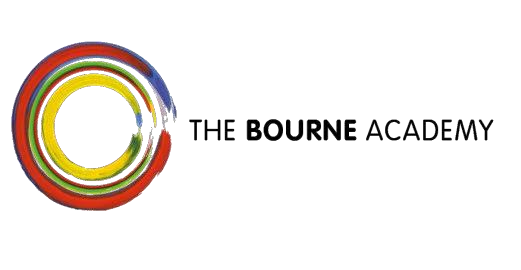 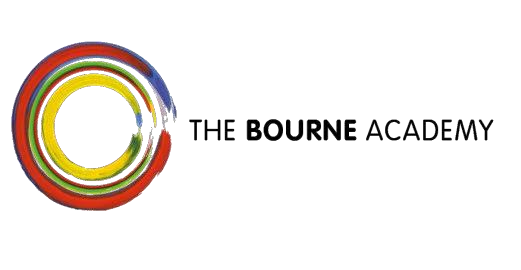 